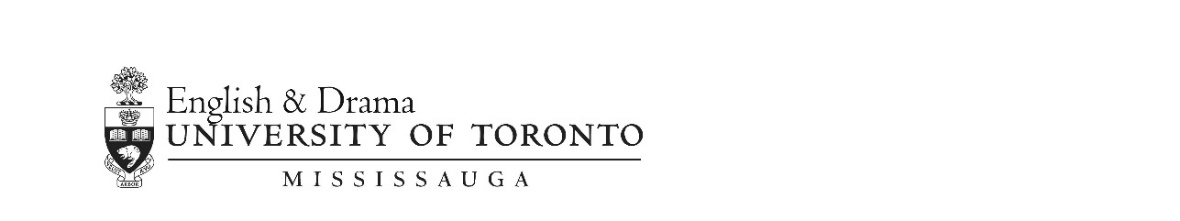 REQUEST FOR INTERNAL FUNDING 2022-2023[Please type; form is fillable. Return to Rob Eberts]Name	 		Date   		          □ Autonomy Funds                   □ Graduate Expansion fundsSource (select one per application):SIG funds/enhancement funds	Chair’s Discretionary funds Conference Travel funds